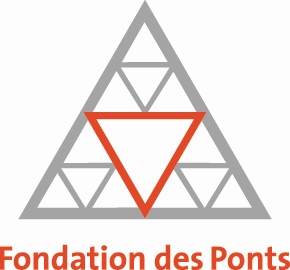 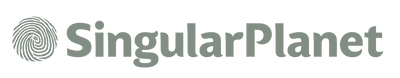 Fondation des Ponts                                                                   Prix d'encouragement à l'entrepreneuriatDossier de candidature 2023Candidat (e) porteur de projet(S‘il s’agit d’une équipe de créateurs, seul l’un d’entre eux peut être candidat et est désigné comme le porteur de projet ; joindre cependant le CV des membres de l’équipe)Comment préférez-vous qu’on vous appelle ?Madame 	Monsieur      Autre _______   Je préfère ne pas le dire Nom : Prénom : Date et lieu de naissance : Nationalité : Adresse personnelle : N° Téléphone :  Email personnel : J’autorise l’Ecole des Ponts ParisTech et la Fondation des Ponts à conserver mes données transmises via ce formulaire. Aucune exploitation commerciale ne sera faite des données conservées.Vous êtes :Avez-vous demandé à bénéficier du statut étudiant-entrepreneur ?	 oui	 nonFormation suivie à l’école :Département d’enseignement :Expérience professionnelle : joignez un CV détailléNom du projet : Membre(s) de l'équipe :Description succincte – Résumé du projet (non confidentielle)Décrire le caractère innovant de votre projet et le type d’innovation mise en œuvre :La viabilité du projet : (coût des différentes étapes de développement, de prototypage, de fabrication, de commercialisation ; modalités prévues pour le financement de ces étapes ; état du marché et de la concurrence, …)Décrire les capacités techniques, financières, juridiques et commerciales de l'équipe pour mener à bien ce projet :Indiquer les étapes du projet, les financements déjà acquis et les autres aides sollicitées ou espérées. A noter : Une soutenance du projet est prévue le 1 juillet 2022 devant juryPour la première fois cette année, le jury attribuera également le Prix spécial "Transition Ecologique - Singular Planet". L'objectif de ce prix est de valoriser spécifiquement les projets ayant un impact positif pour la Transition écologique. Le porteur de projet s’engage auprès de la Fondation à pitcher son retour d’expérience auprès des donateurs 12 mois après la réception du prix afin de contribuer au rayonnement des actions de la Fondation des Ponts et de la Fondation Singular Planet en faveur de l’entrepreneuriat  Le montant de la bourse sera défini par le jury en fonction des besoins et du profil du projet présenté, dans la limite de 5k€ par projet.Fait à : Le : Signature obligatoire, précédée de la mention manuscrite « Lu et approuvé » 